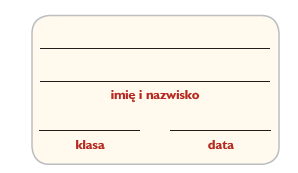 Krajobraz wysokogórski HimalajówOkreśl, czy podane informacje są zgodne z prawdą. Wpisz literę P, jeśli zdanie jest prawdziwe, lub literę F – jeśli jest fałszywe.2. Wykonaj polecenia na podstawie ilustracji zmieszczonej w podręczniku (s. 152–153).a) Uzupełnij tabelę. Wpisz nazwy pięter roślinności w Himalajach, wysokości, na których się znajdują, i charakterystyczne dla tych pięter gatunki roślin i zwierząt. Ponieważ zwierzęta często się przemieszczają, ich nazwy mogą się powtarzać w sąsiadujących ze sobą piętrach roślinności.b) Uporządkuj piętra w kolejności od leżącego najniżej do znajdującego się najwyżej. W tym celu wpisz w pierwszej kolumnie tabeli odpowiednie liczby.c) Wytnij uzupełnioną tabelę i potnij ją na paski wzdłuż przerywanych linii. Następnie wklej 
do zeszytu w odpowiedniej kolejności.3. Uzupełnij notatkę na temat Szerpów.Szerpowie żyją nawet na wysokości przekraczającej …………………. . Mieszkają w piętrowych domach. Na dole jest ………………………………, a na górze znajdują się pomieszczenia mieszkalne. Szerpowie zajmują się hodowlą …………………………., …………………..…….. 
i …………………………. . Na swoich polach uprawiają ……………………, herbatę i cytrusy. Często pracują jako ………….……… oraz …………………….… podczas wypraw wysokogórskich.4. Wykonaj polecenia na podstawie informacji z podręcznika.a) Podpisz ilustracje przedstawiające zwierzęta charakterystyczne dla Himalajów.b) Podkreśl na zielono nazwy tych zwierząt, które zamieszkują różnorodne piętra lasów, 
a na niebiesko – nazwy tych zwierząt, które zamieszkują pozostałe piętra w Himalajach.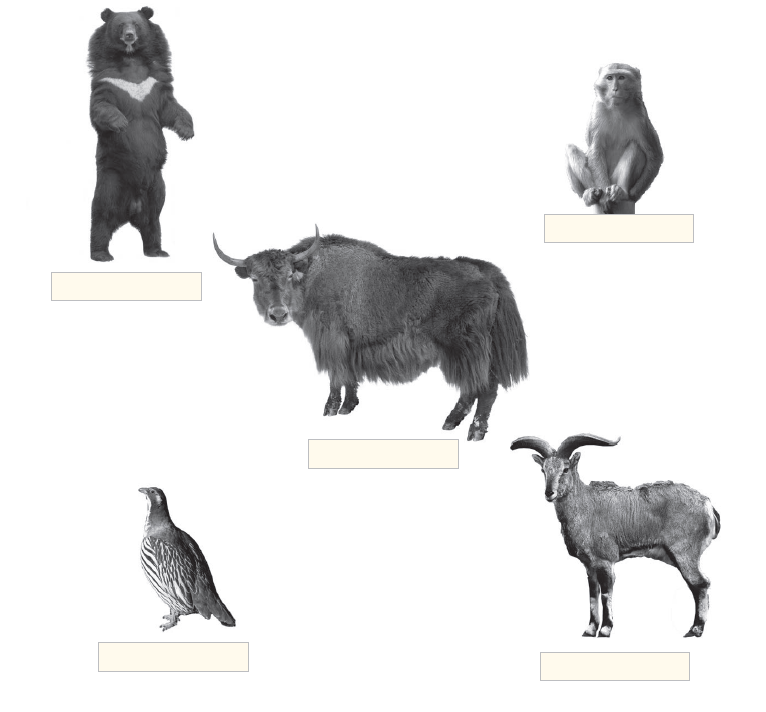 1.Cechą wszystkich obszarów górskich jest zmiana warunków klimatycznych wraz ze wzrostem wysokości.PF2.W Katmandu wyraźnie zaznaczają się dwie pory roku: deszczowa zima i suche lato.PF3.Najdłuższe lodowce górskie w Himalajach mają nawet 50 km długości.PF4.Górskie stoki w najwyższych partiach Himalajów są bardzo strome z powodu kruszenia się i podcinania skał przez przesuwający się lodowiec.PF5.Mount Everest ma wysokość 8848 m n.p.m.PF6.W Himalajach, podobnie jak w Tatrach, występują elementy rzeźby wysokogórskiej: granie, turnie, żleby i stożki piargowe.PFNr piętraNazwa piętraWysokośćm n.p.m.RoślinyZwierzętadąb, klon, magnolia, różanecznikpiętro górskich łąk1tygrys, makak, ………………………..od 3600 m n.p.m. do 4200 m n.p.m.3brak roślinności, mchy i porosty tylko w niżej leżących miejscach